Al Dirigeute  Scolastico dell’I.C. "Pirandello"Porto EmpedocleOGGETTO: Delega per il ritiro degli alunni al termine delle lezioni giornaliereLa sottoscritto/a  	 	 	genitore/affidatariodell'alunno/a	frequentante, per il corrente annoscolastico, la classe___  sez..____della scuola	plesso	_consapevole degli obblighi di vigilanza sui minori, nell'impossibilità di provvedere personalmente ad assumere la predetta vigilanza sull'alunno/a al tennine giornaliero delle lezioniDELEGAle persone maggiorenni di seguito elencate a provvedere alla custodia dell'alunno/a all'uscita dall'edificio scolastico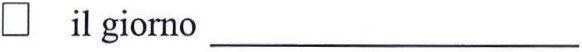 D dal	al  	D per tutto l'anno scolastico 2023/2024(barrare ilperiodo di attivazione della presente delega)Il sottoscritto/a, inoltre,DICHIARAdi aver istruito le persone delegate sulla necessità di esibire, deve richiesto, un documento di identi tà.Porto Empedocle,   	(firma del genitore/affidatario)NOMINATIVO DEL DELEGATO(èpossibile indicare più nominativi)DOCUMENTO D'IDENTITA(di cui si allega fotocopia)Tipo di documentoCodice documentoTipo di documentoCodice documentoTipo di documentoCodice documentoTipo di documentoCodice documento